.Intro:  56 counts(for fun, you can do the last 8 counts of the dance in the last 8 counts of the Intro – counts 49 through 56)[1-8] 	WIZARD, WIZARD, ROCKING CHAIR[9-16] 	¼ PIVOT, TRIPLE CROSS, POINT AND POINT, ¼ SIT[17-24] 	SWAY, SWAY, TRIPLE FORWARD, SWAY, SWAY, TRIPLE FORWARD[25-32] 	ROCK, RECOVER, ¼ CROSS, STEP SLIDE, STEP SLIDE[33-40]	“MACARENA”, BOOTY SMACKREPEATRestart: walls 2-5-9 leave off last 8 counts.Back in Black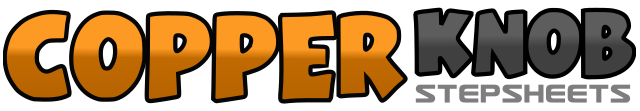 .......Count:40Wall:4Level:High Beginner.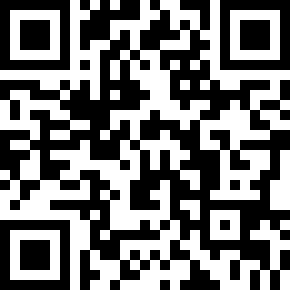 Choreographer:Brandon Zahorsky (USA), Junior Willis (USA) & Jy-Yeong Wu - May 2012Brandon Zahorsky (USA), Junior Willis (USA) & Jy-Yeong Wu - May 2012Brandon Zahorsky (USA), Junior Willis (USA) & Jy-Yeong Wu - May 2012Brandon Zahorsky (USA), Junior Willis (USA) & Jy-Yeong Wu - May 2012Brandon Zahorsky (USA), Junior Willis (USA) & Jy-Yeong Wu - May 2012.Music:Back In Time (From "Men In Black III") - Pitbull : (iTunes)Back In Time (From "Men In Black III") - Pitbull : (iTunes)Back In Time (From "Men In Black III") - Pitbull : (iTunes)Back In Time (From "Men In Black III") - Pitbull : (iTunes)Back In Time (From "Men In Black III") - Pitbull : (iTunes)........1,2&Step Right forward, lock Left behind Right, step Right forward3,4&Step Left forward, lock Right behind Left, step Left forward5,6Rock forward on Right, recover on Left7,8Rock back on Right, recover on Left1-2Step Right forward, pivot ¼ turn Left (weight on Left) (9:00)3&4Cross Right over Left, step on ball of Left, Cross Right over Left5&6Point Left to side, step Left next to Right, point Right to side7-8Roll Right knee in to Left while going to a sit position, roll Right knee out to Right while making a 1/4 turn to Right, weight stays on Left (12:00)1,2Sway hips forward, sway hips back3&4Triple forward (R-L-R)5,6Touch Left forward while swaying forward, sway hips back7&8Triple forward (L-R-L)1,2Rock Right forward, recover Left3,4Step Right ¼ Right, cross step Left over Right (3:00)5-6Step diagonally back on Right, slide Left to Right7-8Step diagonally back on Left, slide Right to Left1,2Right hand on Left waist, Left hand on Right waist3,4Right hand on Right “CHEEK”, Left hand on Left “CHEEK”5,6Right hand forward palm out, Left hand to side palm down&7&8Gallop forward (R-L-R-L) smacking cheek on 7-8